IZRAKSTS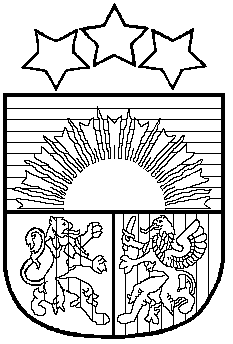 LATVIJAS REPUBLIKAPRIEKULES NOVADA PAŠVALDĪBAS DOMEReģistrācijas Nr. , Saules iela 1, Priekule, Priekules novads, LV-3434, tālrunis , fakss 63497937, e-pasts: dome@priekulesnovads.lvSĒDES  PROTOKOLSPriekules novadā2014.gada 28.novembrī	                       	                                                                              Nr.2218.§Par grozījumiem Priekules novada domes amatu un amatalgu sarakstā 	Priekules novada pašvaldībā 2014.gada 30.oktobrī saņemts sociālā dienesta vadītājas Mārītes Gertneres iesniegums (reģ.Nr.2.1.3/1723) ar lūgumu kurinātāja štata vietu Sociālā atbalsta centra telpu apkures nodrošināšanai Ķieģeļu ielā 7. 	Sociālā atbalsta centra telpās atradīsies arī jauniešu mītne, kurā dzīvos Priekules vidusskolas skolēni, kuri apgūst vispārējās vidējās izglītības profesionāli orientētā virziena programmu (ievirze policista darbā) un kuri ikdienā nevar izbraukāt uz savām dzīvesvietām. Uzraudzības un kārtības nodrošināšanai, nepieciešams iekļaut amatu sarakstā arī dežuranta-apkopēja amatu. 	Pamatojoties uz likuma „Par pašvaldībām” 21.panta pirmās daļas 13.punktu, Priekules novada pašvaldības dome, atklāti balsojot „par’’ – 10 deputāti – Malda Andersone,  Ainars Cīrulis, Alda Binfelde, Andris Džeriņš, Vija Jablonska, Gražina Ķervija, Inita Rubeze, Andis Eveliņš, Ilgonis Šteins, Arta Brauna; „pret”- nav, „atturas” – nav, nolemj:	1. Izdarīt Priekules novada domes amatu un amatalgu sarakstā grozījumus saskaņā ar lēmumam pievienoto pielikumu. 2. Grozījumi stājas spēkā ar 2014.gada 1.decembri.3. Grozījumus finansēt no pašvaldības budžeta – struktūrvienība 01.1101, kods 1110 - EUR 984 un kods 1210 – EUR 232,14.Pielikumā: Grozījumi Priekules novada domes amatu un amatalgu sarakstā  uz 1 lp.Lēmums izsūtāms:1 eks. Priekules novada pašvaldības izpilddirektora vietnieceiSēdes vadītāja Vija Jablonska		(personiskais paraksts)Protokoliste  Daiga Tilgale                 (personiskais paraksts)	         IZRAKSTS PAREIZSPriekules novada pašvaldības sekretāre							           	           D.TilgalePriekulē, 05.12.2014.22.pielikumsPriekules novada pašvaldības domes 28.11. 2014.(prot.Nr.22,18.§) „ Par grozījumiem Priekules novada domes amatu un amatalgu sarakstā”Grozījumi Priekules novada domes amatu un amatalgu sarakstā Domes priekšsēdētāja							V.JablonskaIestāde, struktūrvienībaAmata nosaukumsKods pēc profesiju klasifika-toraAmata klasifi-kācija (saime, apakšsaime, līmenis, mēnešalgu grupa)Vienību skaitsMēnešu skaitsSlodzeDarba stundu skaits nedēļāMēneša darba alga, EURPilnas likmes, EURPiezīmesPriekules novada sociālais dienestsPriekules novada sociālais dienests10.9001Ēkas dežurants, apkopējs9112 019629 0513. Fiziskais un kvalificētais darbs, IA, 2.mēnešalgu grupa21140328,00Jauns amatsNep.finans.328+77,38=405,38x2= 810,76 EUR 10.9001Katlu kurinātājs8182 0113. Fiziskais un kvalificētais darbs, IA, 2.mēnešalgu grupa11140328,00Jauns amatsNep.finans.328+77,38=405,38 EUR